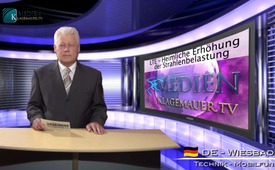 LTE - incremento nascosto della sollecitazione radioattiva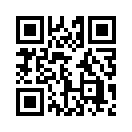 Con l'LTE la popolazione si trova in un esperimento con una radiazione incrementata del 760%La 4° generazione della rete di telefonia mobile "Long Term Evolution" (LTE) si espande attualmente ovunque e serve per internet senza fili a banda larga. In confronto alla rete di telefonia mobile presente fino ad oggi, con l'LTE si possono trasferire dati fino a 10 volte più velocemente di prima. Questo lo si ottiene grazie ad una potenza di trasmissione e quindi di radiazione nettamente maggiore. È stato dimostrato un incremento del 760% del carico di radiazioni. Nonostante ciò l'LTE viene ampliato ovunque senza però informare la popolazione. I fornitori credono forse di poter introdurre questa tecnologia senza ripercussioni sull'ambiente e sulla salute, solo perché i cambiamenti alle antenne non sono visibili esteriormente? „Il governo tedesco non è in possesso di studi concreti sulla LTE. L'ufficio federale per la protezione dalle radiazioni vede però comunque ancora la necessità di ulteriori ricerche su possibili ripercussioni sui bambini“; così sta scritto nel documento 17/1709 del Bundestag. In altre parole l'LTE è stato introdotto a pieno rischio e la popolazione – specialmente i bambini – viene esposta ad un esperimento. Già nel 1996 lo studio di “Nord-Sydney sulla leucemia” aveva dimostrato che per i bambini il rischio di leucemia raddoppia con una radiazione di soli 0.02% del valore limite. Gli attuali valori massimi misurati dell'LTE lo superano di 225 volte.di if.Fonti:Zeugenbericht 
http://wwww.lte-vergleich.de/mobiles-internet-jeder-vierte-deutsche-kennt-lte/
http://ww.diagnose-funk.org/assets/df_bp_lte_2013-01-24.pdf
http://dipbt.bundestag.de/dip21/btd/17/017/1701709.pdf
www.diagnose-funk.org/aktuell/brennpunkt/lte-erhoeht-massiv-die-strahlenbelastung.phpAnche questo potrebbe interessarti:#5G-TelefoniaMobile - e telefonia mobile - www.kla.tv/5G-telefonia-mobile-itKla.TV – Le altre notizie ... libere – indipendenti – senza censura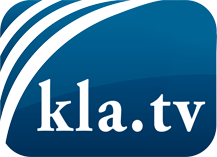 ciò che i media non dovrebbero tacerecose poco sentite, dal popolo, per il popoloinformazioni immancabili in oltre 70 lingue www.kla.tv/itResta sintonizzato!Abbonamento gratuito alla circolare con le ultime notizie: www.kla.tv/abo-itInformazioni per la sicurezza:Purtroppo le voci dissenzienti vengono censurate e soppresse sempre di più. Finché non riportiamo in linea con gli interessi e le ideologie della stampa del sistema, dobbiamo aspettarci che in ogni momento si cerchino pretesti per bloccare o danneggiare Kla.TV.Quindi collegati oggi stesso nella nostra rete indipendente da internet!
Clicca qui: www.kla.tv/vernetzung&lang=itLicenza:    Licenza Creative Commons con attribuzione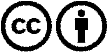 È benvenuta la distribuzione e la rielaborazione con attribuzione! Tuttavia, il materiale non può essere presentato fuori dal suo contesto. È vietato l'utilizzo senza autorizzazione per le istituzioni finanziate con denaro pubblico (Canone Televisivo in Italia, Serafe, GEZ, ecc.). Le violazioni possono essere perseguite penalmente.